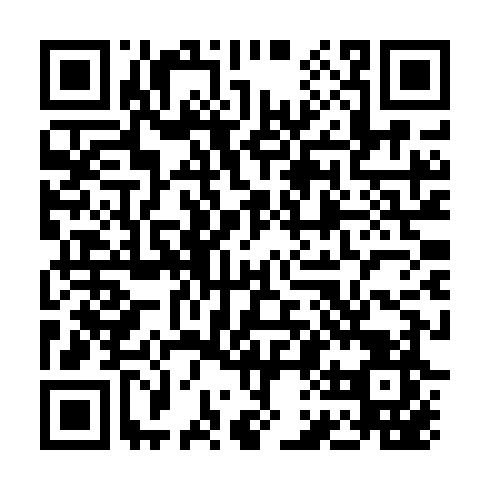 Ramadan times for Antoninovo Udoli, Czech RepublicMon 11 Mar 2024 - Wed 10 Apr 2024High Latitude Method: Angle Based RulePrayer Calculation Method: Muslim World LeagueAsar Calculation Method: HanafiPrayer times provided by https://www.salahtimes.comDateDayFajrSuhurSunriseDhuhrAsrIftarMaghribIsha11Mon4:294:296:1912:074:015:565:567:3812Tue4:274:276:1612:064:025:575:577:4013Wed4:244:246:1412:064:045:595:597:4214Thu4:224:226:1212:064:056:006:007:4415Fri4:204:206:1012:054:066:026:027:4616Sat4:174:176:0812:054:086:046:047:4817Sun4:154:156:0512:054:096:056:057:4918Mon4:124:126:0312:054:106:076:077:5119Tue4:104:106:0112:044:126:096:097:5320Wed4:074:075:5912:044:136:106:107:5521Thu4:054:055:5612:044:146:126:127:5722Fri4:024:025:5412:034:166:146:147:5923Sat4:004:005:5212:034:176:156:158:0124Sun3:573:575:5012:034:186:176:178:0325Mon3:553:555:4812:024:196:186:188:0526Tue3:523:525:4512:024:216:206:208:0627Wed3:493:495:4312:024:226:226:228:0828Thu3:473:475:4112:024:236:236:238:1029Fri3:443:445:3912:014:246:256:258:1230Sat3:413:415:3612:014:256:266:268:1531Sun4:394:396:341:015:277:287:289:171Mon4:364:366:321:005:287:307:309:192Tue4:334:336:301:005:297:317:319:213Wed4:314:316:281:005:307:337:339:234Thu4:284:286:251:005:317:357:359:255Fri4:254:256:2312:595:327:367:369:276Sat4:224:226:2112:595:347:387:389:297Sun4:204:206:1912:595:357:397:399:318Mon4:174:176:1712:585:367:417:419:349Tue4:144:146:1512:585:377:437:439:3610Wed4:114:116:1212:585:387:447:449:38